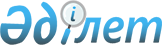 Аудандық маслихаттың 2017 жылғы 22 желтоқсандағы № 210 "2018-2020 жылдарға арналған Желтау ауылдық округ бюджетін бекіту туралы" шешіміне өзгерістер мен толықтырулар енгізу туралыАқтөбе облысы Қарғалы аудандық мәслихатының 2018 жылғы 12 маусымдағы № 254 шешімі. Ақтөбе облысы Әділет департаментінің Қарғалы аудандық Әділет басқармасында 2018 жылғы 22 маусымда № 3-6-163 болып тіркелді
      Қазақстан Республикасының 2001 жылғы 23 қаңтардағы "Қазақстан Республикасындағы жергілікті мемлекеттік басқару және өзін-өзі басқару туралы" Заңының 6 бабына және Қазақстан Республикасының 2008 жылғы 4 желтоқсандағы Бюджеттік кодексінің 109-1 бабына сәйкес, Қарғалы аудандық мәслихаты ШЕШІМ ҚАБЫЛДАДЫ:
      1. Аудандық маслихаттың 2017 жылғы 22 желтоқсандағы № 210 "2018-2020 жылдарға арналған Желтау ауылдық округінің бюджетін бекіту туралы" (нормативтік құқықтық актілерді мемлекеттік тіркеу тізілімінде № 5848 тіркелген, 2018 жылғы 25 қаңтарда Қазақстан Республикасының нормативтік құқықтық актілердің электрондық түрдегі эталондық бақылау банкінде жарияланған) шешіміне келесідей өзгерістер мен толықтырулар енгізілсін:
      1 тармақта:
      1) тармақшасында:
      салықтық түсімдер 
      "9177" сандары " 9021" сандарымен ауыстырылсын;
      келесідей мазмұндағы абзацпен толықтырылсын:
      "салықтық емес түсімдер 156 мың теңге";
      2 тармақ келесідей мазмұндағы абзацтармен толықтырылсын:
      мемлекет меншігіндегі мүлікті жалға беруден түсетін кірістер;
      мұнай секторы ұйымдарынан түсетін түсімдерді қоспағанда, мемлекеттік бюджеттен қаржыландырылатын, сондай-ақ Қазақстан Республикасы Ұлттық Банкінің бюджетінен (шығыстар сметасынан) қамтылатын және қаржыландырылатын мемлекеттік мекемелер салатын айыппұлдар, өсімпұлдар, санкциялар, өндіріп алулар;
      басқа да салықтық емес түсiмдер.
      2. Көрсетілген шешімдегі 1 қосымшасы осы шешімдегі 1 қосымшаға сәйкес жаңа редакцияда мазмұндалсын.
      3. Осы шешім 2018 жылғы 1 қантардан бастап қолданысқа енгізіледі. 2018 жылға арналған Желтау ауылдық округінің бюджеті
					© 2012. Қазақстан Республикасы Әділет министрлігінің «Қазақстан Республикасының Заңнама және құқықтық ақпарат институты» ШЖҚ РМК
				
      Аудандық мәслихаттың сессия төрағасы 

С. Биисов

      Аудандық мәслихаттың хатшысы 

Н. Заглядова
Аудандық мәслихаттың
2018 жылғы 12 маусымдағы
№ 254 шешіміне
1 Қосымша
Аудандық мәслихаттың
2017 жылғы 22 желтоқсандағы
№ 210 шешіміне
1 Қосымша
Санаты
Санаты
Санаты
Санаты
Санаты
Сомасы, мың теңге
Сыныбы
Сыныбы
Сыныбы
Сыныбы
Сомасы, мың теңге
Кіші сыныбы
Кіші сыныбы
Кіші сыныбы
Сомасы, мың теңге
Ерекшелігі
Ерекшелігі
Сомасы, мың теңге
Атауы
Сомасы, мың теңге
I. Кірістер
104915
1
Салықтық түсімдер
9021
01
Табыс салығы
3504
2
Жеке табыс салығы
3504
04
Меншiкке салынатын салықтар
5517
1
Мүлiкке салынатын салықтар
204
3
Жер салығы
248
4
Көлiк құралдарына салынатын салық
5065
2
Салықтық емес түсімдер
156
01
Мемлекеттік меншіктен түсетін кірістер
30
5
Мемлекет меншігіндегі мүлікті жалға беруден түсетін кірістер
30
04
Мемлекеттік бюджеттен қаржыландырылатын, сондай-ақ Қазақстан Республикасы Ұлттық Банкінің бюджетінен (шығыстар сметасынан) қамтылатын және қаржыландырылатын мемлекеттік мекемелер салатын айыппұлдар, өсімпұлдар, санкциялар, өндіріп алулар
66
1
Мұнай секторы ұйымдарынан түсетін түсімдерді қоспағанда, мемлекеттік бюджеттен қаржыландырылатын, сондай-ақ Қазақстан Республикасы Ұлттық Банкінің бюджетінен (шығыстар сметасынан) қамтылатын және қаржыландырылатын мемлекеттік мекемелер салатын айыппұлдар, өсімпұлдар, санкциялар, өндіріп алулар
66
06
Басқа да салықтық емес түсiмдер 
60
1
Басқа да салықтық емес түсiмдер 
60
4
Трансферттердің түсімдері
95738
02
Мемлекеттiк басқарудың жоғары тұрған органдарынан түсетiн трансферттер
95738
3
Аудандардың (облыстық маңызы бар қаланың) бюджетінен трансферттер
95738
Функционалдық топ
Функционалдық топ
Функционалдық топ
Функционалдық топ
Функционалдық топ
Функционалдық топ
Сомасы, мың теңге
Функционалдық кіші топ
Функционалдық кіші топ
Функционалдық кіші топ
Функционалдық кіші топ
Функционалдық кіші топ
Сомасы, мың теңге
Бюджеттік бағдарламалардың әкiмшiсi
Бюджеттік бағдарламалардың әкiмшiсi
Бюджеттік бағдарламалардың әкiмшiсi
Бюджеттік бағдарламалардың әкiмшiсi
Сомасы, мың теңге
Бағдарлама
Бағдарлама
Бағдарлама
Сомасы, мың теңге
Кіші бағдарлама
Кіші бағдарлама
Сомасы, мың теңге
Атауы
Сомасы, мың теңге
ІІ. Шығындар
104915
01
Жалпы сипаттағы мемлекеттiк қызметтер
16801
1
Мемлекеттiк басқарудың жалпы функцияларын орындайтын өкiлдi, атқарушы және басқа органдар
16801
124
Аудандық маңызы бар қала, ауыл, кент, ауылдық округ әкімінің аппараты
16801
001
Аудандық маңызы бар қала, ауыл, кент, ауылдық округ әкімінің қызметін қамтамасыз ету жөніндегі қызметтер
16801
04
Бiлiм беру
74605
1
Мектепке дейiнгi тәрбие және оқыту
74441
124
Аудандық маңызы бар қала, ауыл, кент, ауылдық округ әкімінің аппараты
74441
004
Мектепке дейінгі тәрбиелеу және оқыту және мектепке дейінгі тәрбиелеу және оқыту ұйымдарында медициналық қызмет көрсетуді ұйымдастыру
74441
2
Бастауыш, негізгі орта және жалпы орта білім беру
164
124
Аудандық маңызы бар қала, ауыл, кент, ауылдық округ әкімінің аппараты
164
005
Ауылдық жерлерде оқушыларды жақын жердегі мектепке дейін тегін алып баруды және одан алып қайтуды ұйымдастыру
164
06
Әлеуметтiк көмек және әлеуметтiк қамсыздандыру
1152
2
Әлеуметтiк көмек
1152
124
Аудандық маңызы бар қала, ауыл, кент, ауылдық округ әкімінің аппараты
1152
003
Мұқтаж азаматтарға үйде әлеуметтік көмек көрсету
1152
07
Тұрғын үй-коммуналдық шаруашылық
5372
3
Елді-мекендерді көркейту
5372
124
Аудандық маңызы бар қала, ауыл, кент, ауылдық округ әкімінің аппараты
5372
008
Елді мекендердегі көшелерді жарықтандыру
4515
009
Елді мекендердің санитариясын қамтамасыз ету
375
011
Елді мекендерді абаттандыру мен көгалдандыру
482
12
Көлiк және коммуникация
3280
1
Автомобиль көлiгi
3280
124
Аудандық маңызы бар қала, ауыл, кент, ауылдық округ әкімінің аппараты
3280
12
013
Аудандық маңызы бар қалаларда, ауылдарда, кенттерде, ауылдық округтерде автомобиль жолдарының жұмыс істеуін қамтамасыз ету
3280
Басқалар
3705
9
Басқалар
3705
124
Аудандық маңызы бар қала, ауыл, кент, ауылдық округ әкімінің аппараты
3705
040
Өңірлерді дамытудың 2020 жылға дейінгі бағдарламасы шеңберінде өңірлерді экономикалық дамытуға жәрдемдесу бойынша шараларды іске асыруға ауылдық елді мекендерді жайластыруды шешуге арналған іс-шараларды іске асыру
3705
III. Таза бюджеттiк кредит беру
0
5
Бюджеттік кредиттерді өтеу
Бюджеттік кредиттерді өтеу
0
01
Бюджеттік кредиттерді өтеу
Бюджеттік кредиттерді өтеу
0
1
Мемлекеттік бюджеттен берілген бюджеттік кредиттерді өтеу
Мемлекеттік бюджеттен берілген бюджеттік кредиттерді өтеу
0
IV. Каржы активтерiмен жасалатын операциялар бойынша сальдо
0
Қаржылық активтер сатып алу
0
V. Бюджет тапшылығы (профицитi)
0
VI. Бюджет тапшылығын қаржыландыру (профицитiн пайдалану)
0
7
Қарыздар түсімдері
Қарыздар түсімдері
0
01
Мемлекеттік ішкі қарыздар
Мемлекеттік ішкі қарыздар
0
2
Қарыз алу келісім-шарттары
Қарыз алу келісім-шарттары
0
16
Қарыздарды өтеу
0
1
Қарыздарды өтеу
0